保健室たより７月７日（金）にAEDと熱中症に関する講習会を行いました。運動クラブ・文化クラブの生徒・顧問が受講し、熱中症の予防に関するビデオを観た後、AEDトレーナーを使って、使用方法を実習しました。また、心臓マッサージについてもレサシアンを使って実習しました。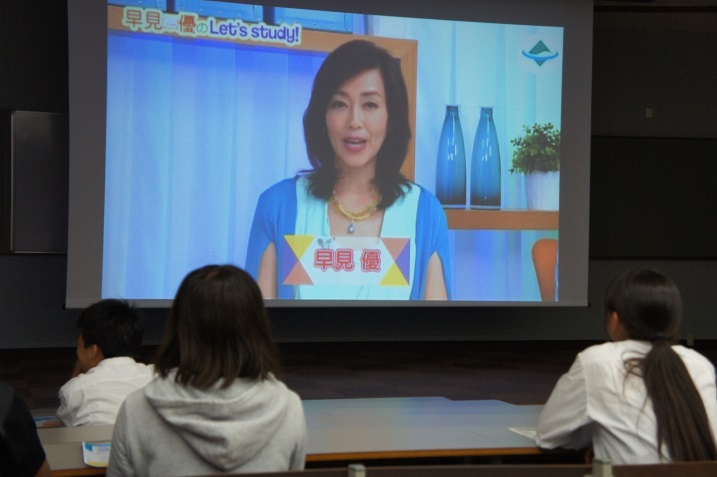 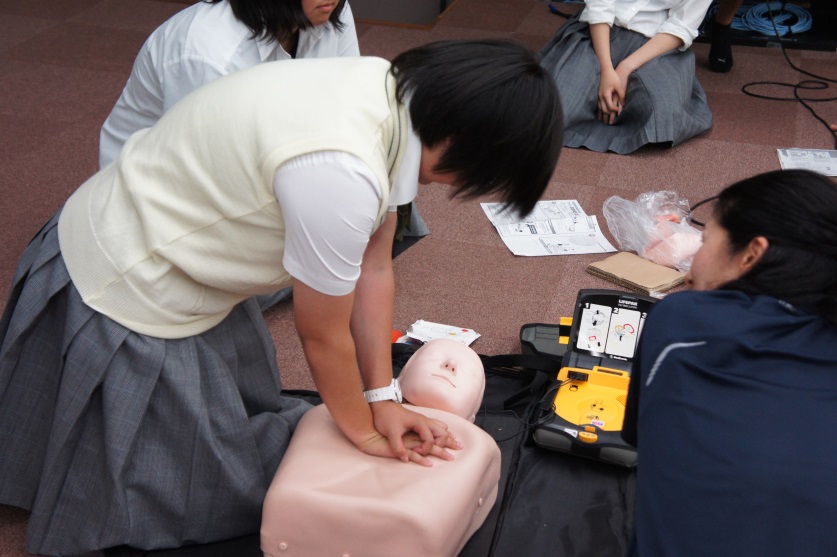 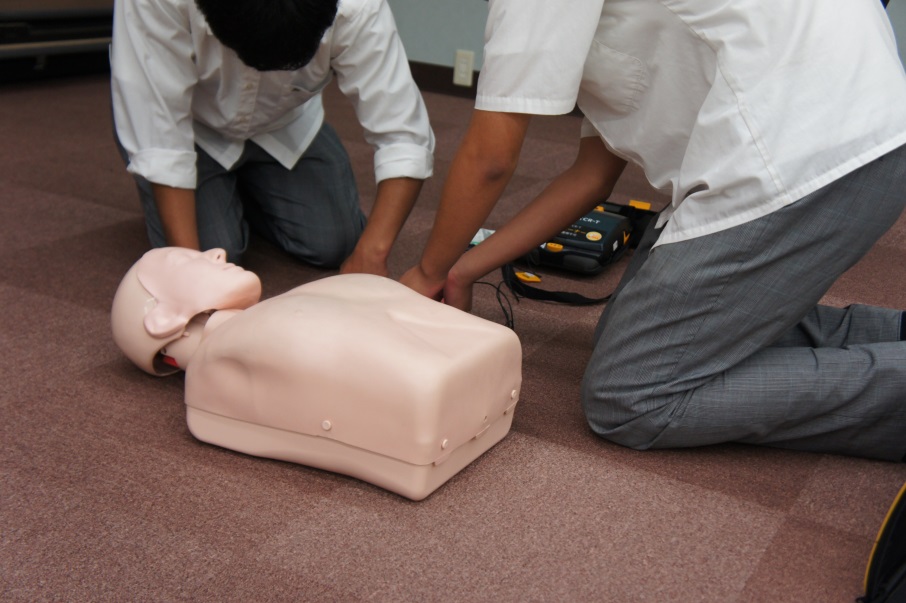 